Fiche de prêt du matériel de la Ligue - StrasbourgL’EMPRUTEUR (Nom association + coordonnées de la personne récupérant le matériel) :		Afin d'assurer l'intégrité du matériel, un chèque de caution de 500€, fourni au plus tard le jour de la récupération du matériel, servira de garantie. Lieu de Stockage : 19 rue de l’Oberelsau 67200 StrasbourgRetiré le :                                                                Retour prévu le :L’EMPRUNTEUR				La Ligue Régionale de TriathlonBon de commande à envoyer à antoinegerber@triathlongrandest.fr au plus tard 1 mois avant la manifestation.Nouveau matériel Ligue Grand Est de Triathlon :1 Arche 4-5m et son moteur 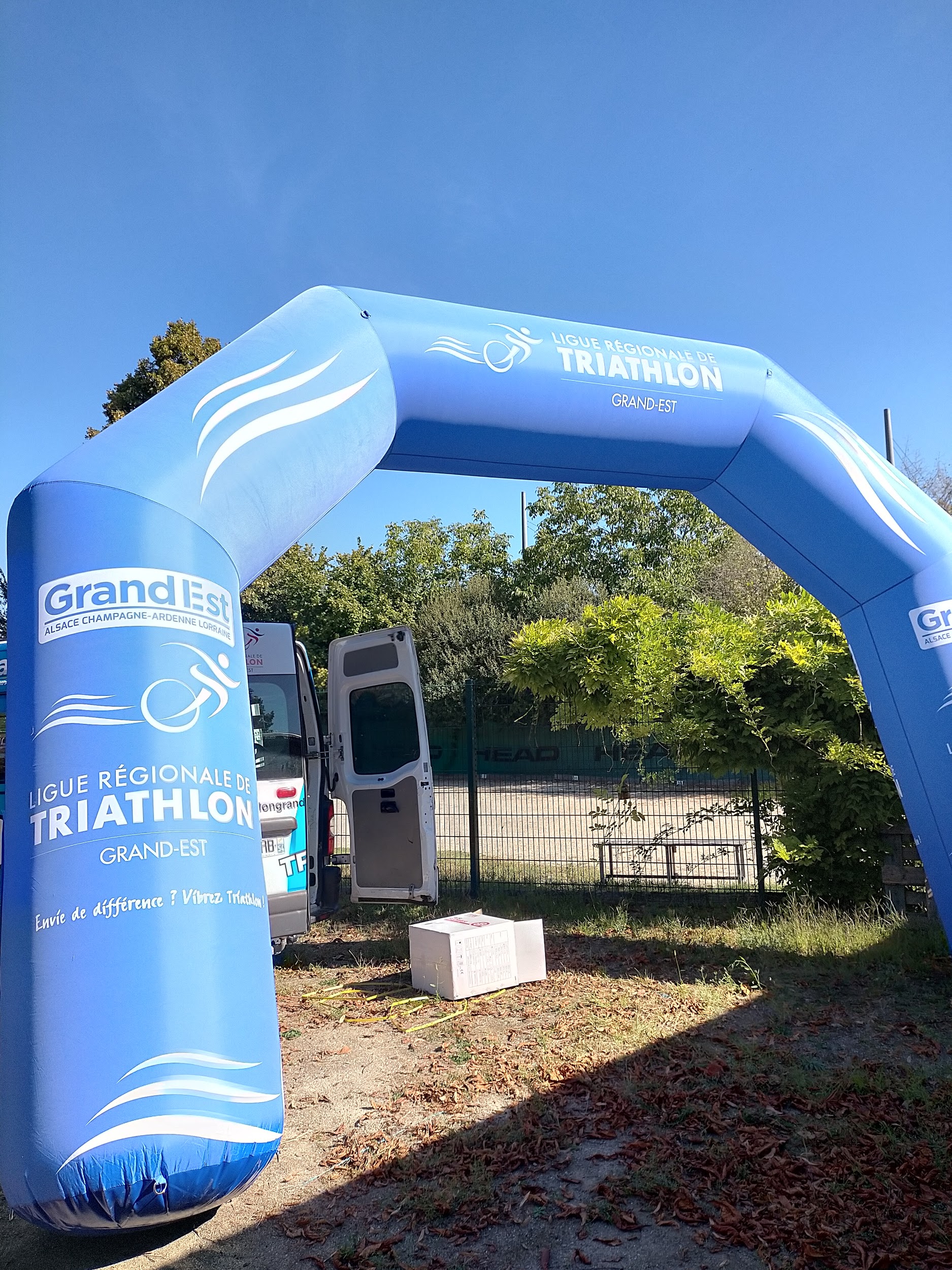 2  Bouées sortie eau 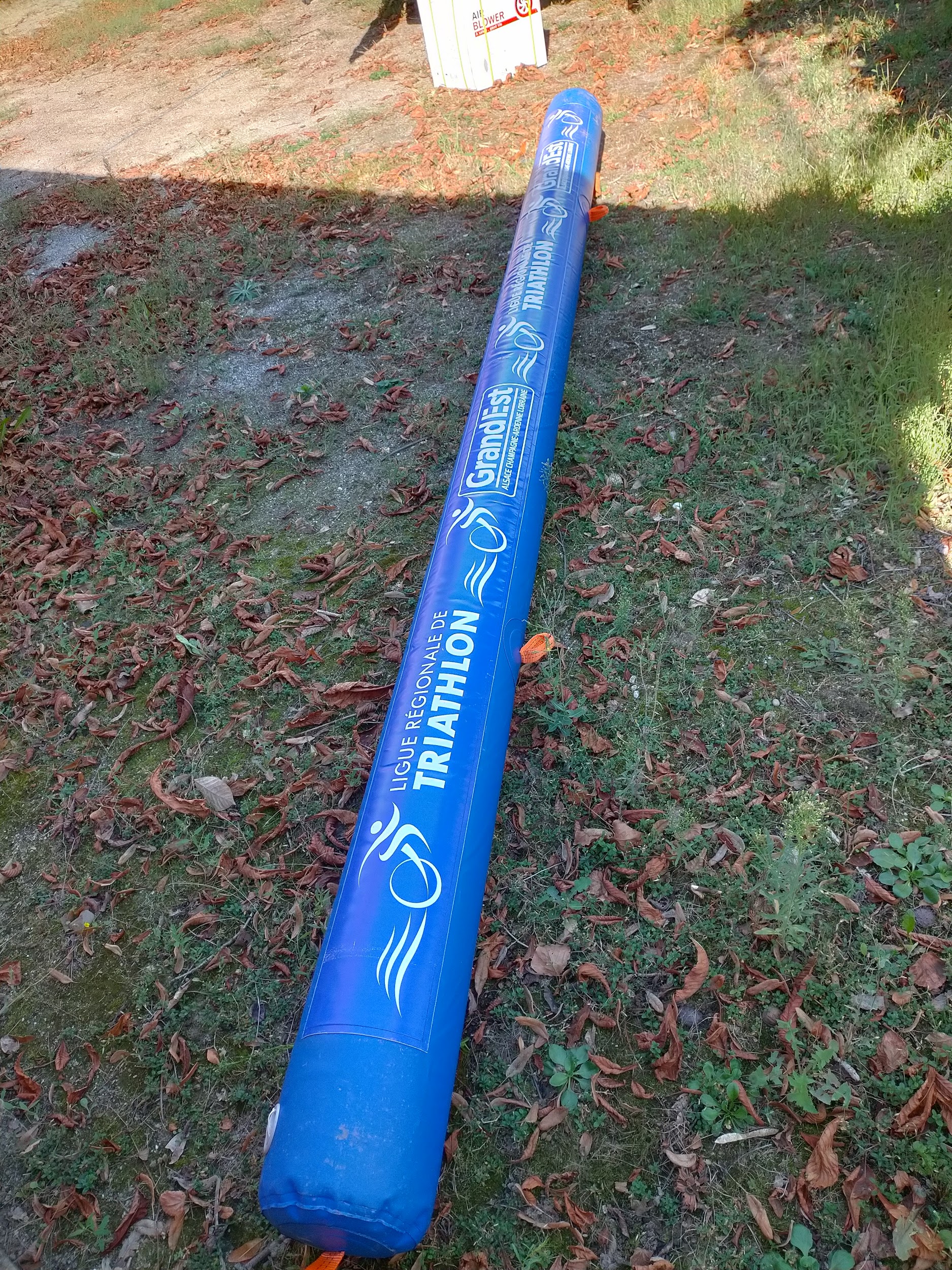 3  Panneaux Ralentir Compétition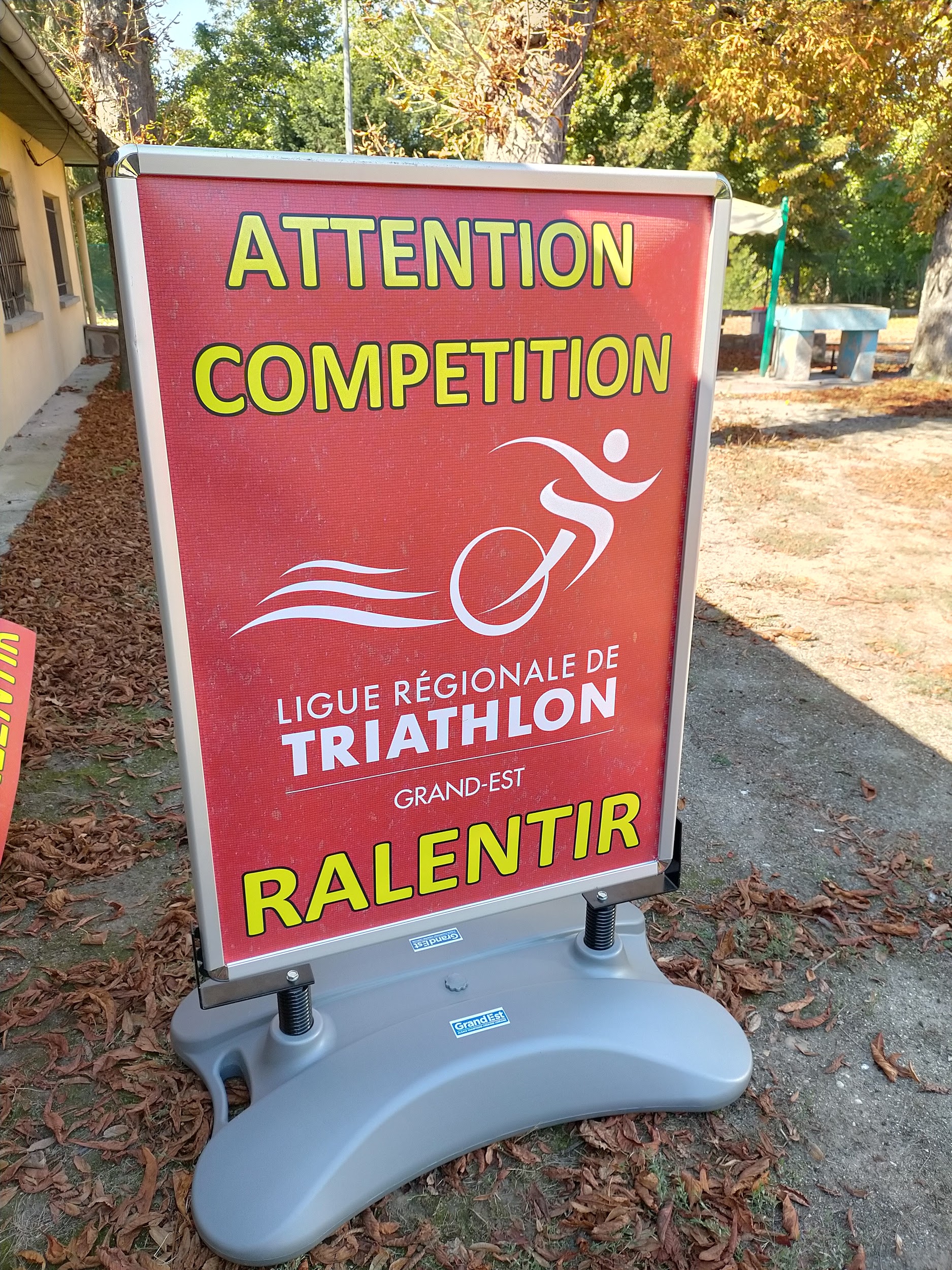 MatérielQuantitédisponibleQuantité commandéeQuantité rendueTonnelle 3m-3m avec housse2Tonnelle bleue Ligue 3m- 3m avec housse 1Tonnelle jaune Penalty Box avec housse1Lestage métallique4Arche 4-5m et son moteur 11Arche Conseil Général Bas Rhin (avec gonfleur)1Tapis de ligne 6m sur 0.8m (ex montée/descente/arrivée)3NATATIONBouée gonflable cylindrique sortie eau (environ 4m long)22Bouée flottaison cubique Virage (1,5m – 1,5m)1Grande bouée de flottaison cubique1COMMUNICATIONPetit Oriflamme Mixité2Petit Oriflamme Triathlon Durable 2Banderole Santé Bien Être Loisir1DÉVELOPPEMENT DURABLEBanderole Épreuve Labellisée3Tréteau Bois36Tréteau Panneau Vert Carton3Tréteau Panneau Jaune Déchets6Tréteau Zone de Propreté à 100m3Tréteau Début de Zone de Propreté3Tréteau Fin de Zone de Propreté4Tréteau Panneau d’Affichage2Petit Panneau Vert Carton13Petit Panneau Jaune Déchets24Petit Panneau Rouge Fin de Zone de Propreté5Petit Panneau Zone de Propreté à 100m1Tréteaux rouges7Jerricane plastique 20 litres24SÉCURITÉChasubles jaunes Grand Est110Panneau K1054Panneau ‘’Ralentir Compétition’’ 3KIDS ATHLONVTT Enfant11Casque Enfant21Grand cônes16Moyen cônes13Petits cônes20Grandes Barres7Petites Barres2Attache Barre4Lattes9Cerceaux8Autres matériels facturés prix d’achat groupéAutres matériels facturés prix d’achat groupéAutres matériels facturés prix d’achat groupéSacs poubelle 600L (2,68€ unité)